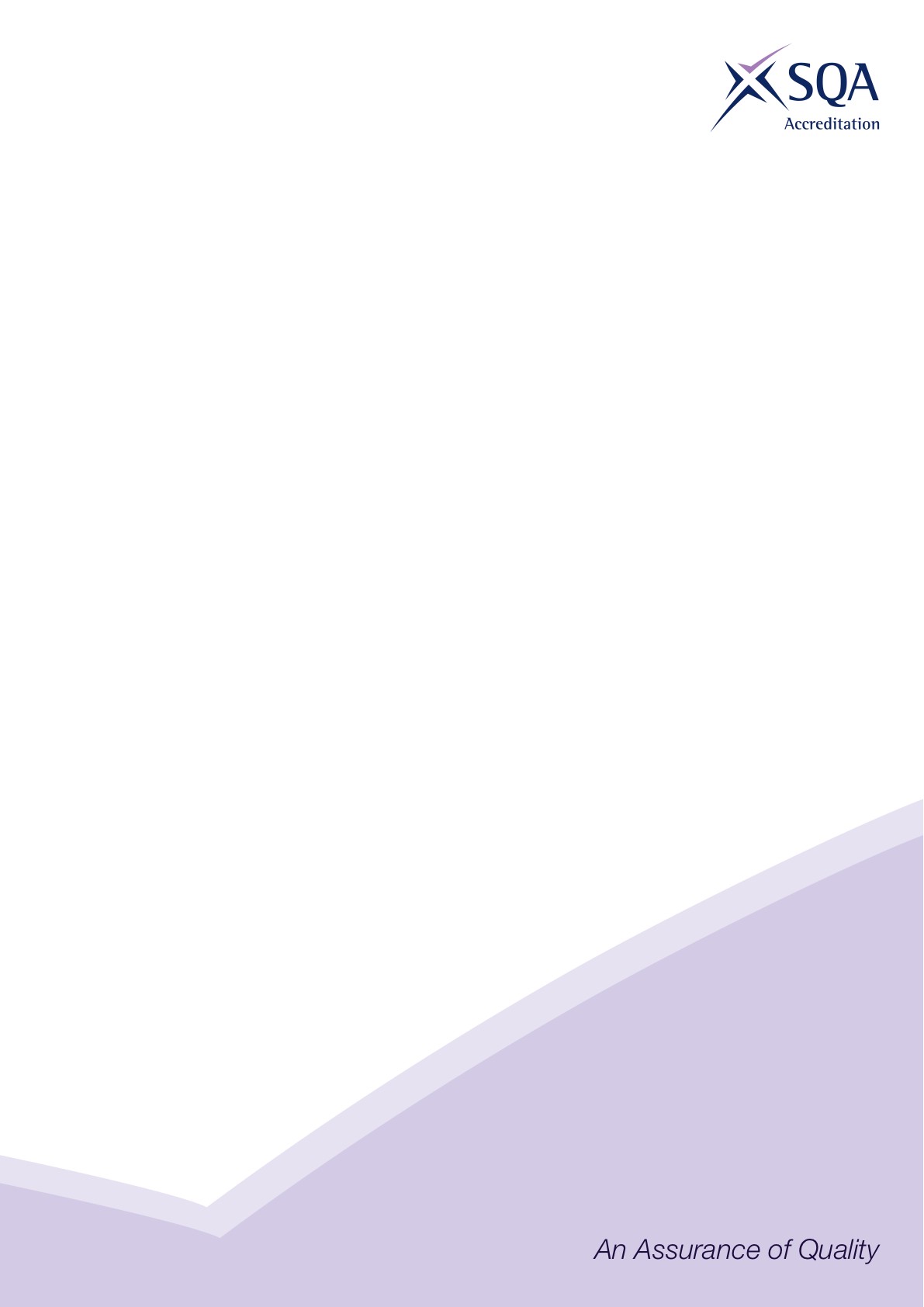 Core Skills SignpostingIntroductionCore Skills signposting indicates if there are opportunities within units to develop Core Skills in the workplace to a specified SCQF level. The signposting document should also acknowledge where there are no opportunities to develop Core Skills. This signposting can be used by providers and assessors to plan the development and assessment of Core Skills.The five Core Skills are:  Communication  Information and Communication Technology  Numeracy  Problem Solving  Working with Others *SSO may insert additional introductory text to contextualise the core skills signposting to their sector*Core Skills SignpostingAll numbers refer to SCQF level – any blanks indicate no opportunity.SectorConstructionQualification Title(s)SVQ in Controlling Lifting Operations Slinging/Signalling (Construction) at SCQF Level 5Developed byCITBApproved by ACG11 August 2021Version SVQ in Controlling Lifting Operations Slinging/Signalling (Construction) at SCQF Level 5SVQ in Controlling Lifting Operations Slinging/Signalling (Construction) at SCQF Level 5SVQ in Controlling Lifting Operations Slinging/Signalling (Construction) at SCQF Level 5SVQ in Controlling Lifting Operations Slinging/Signalling (Construction) at SCQF Level 5SVQ in Controlling Lifting Operations Slinging/Signalling (Construction) at SCQF Level 5SVQ in Controlling Lifting Operations Slinging/Signalling (Construction) at SCQF Level 5SVQ in Controlling Lifting Operations Slinging/Signalling (Construction) at SCQF Level 5URNUnit titleCommunicationICTNumeracyProblem SolvingWorking with OthersCOSVR402 v3Slinging, signalling and the movement of suspended loads44444COSVR641 v2Conform to general workplace health, safety and welfare444COSVR642 v1Conform to productive work practices44